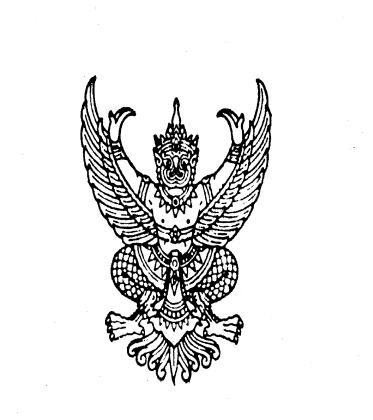 คำสั่ง ......(ชื่อกอง/ศูนย์).......ที่ ..............  /................เรื่อง แต่งตั้งคณะกรรมการประเมินบุคคลและผลการปฏิบัติงาน
เพื่อพิจารณาปรับระดับชั้นงาน เปลี่ยนสายงาน (ชื่อตำแหน่ง) และกลุ่มงานลูกจ้างประจำเพื่อให้การดำเนินการดังกล่าวเป็นไปตามหลักเกณฑ์และวิธีการของสำนักงาน ก.พ. กระทรวงการคลังและแนวปฏิบัติของกรมกิจการผู้สูงอายุ โดยอาศัยอำนาจประกาศกรมกิจการผู้สูงอายุ       ลงวันที่ .......................... เรื่อง หลักเกณฑ์และวิธีการปรับระดับชั้นงาน เปลี่ยนสายงาน (ชื่อตำแหน่ง) และ
กลุ่มงานของลูกจ้างประจำ จึงแต่งตั้งคณะกรรมการการประเมินบุคคลและผลการปฏิบัติงาน เพื่อพิจารณา
ปรับระดับชั้นงานลูกจ้างประจำ เปลี่ยนสายงาน (ชื่อตำแหน่ง) และกลุ่มงานลูกจ้างประจำ ดังนี้			๑. ..................................................			ประธานกรรมการ ผู้อำนวยการกอง/ผู้อำนวยการศูนย์			๒.  ..................................................			กรรมการ				ผู้อำนวยการกลุ่ม/หัวหน้างาน			๓. .............................................				กรรมการและเลขานุการหัวหน้าฝ่ายบริหารทั่วไป หรือ
ผู้รับผิดชอบงานบริหารงานบุคคลของกลุ่มงาน/หน่วยงานให้คณะกรรมการมีหน้าที่ตรวจสอบคุณสมบัติ ดำเนินการประเมินบุคคล ผลการปฏิบัติงานของลูกจ้างประจำ ด้วยวิธีการสัมภาษณ์ และประเมินผลงานที่ผ่านมา หรือดำเนินการทดสอบโดยวิธีอื่น 
( การสอบข้อเขียน การประเมินผลงาน การทดสอบการปฏิบัติงาน หรือการทดสอบสมรรถภาพร่างกาย 
อย่างใดอย่างหนึ่ง หรือทั้งหมดตามความเหมาะสมของแต่ละตำแหน่ง ) พิจารณาเหตุผลความจำเป็น 
ความเหมาะสม สอดคล้องกับลักษณะงาน และภารกิจของส่วนราชการ โดยคำนึงถึงประโยชน์ของทางราชการเป็นสำคัญสั่ง  ณ  วันที่............................................................                                                    ลงชื่อ......................................................				                            (				  )                                                            ผู้อำนวยการกอง/ผู้อำนวยการศูนย์